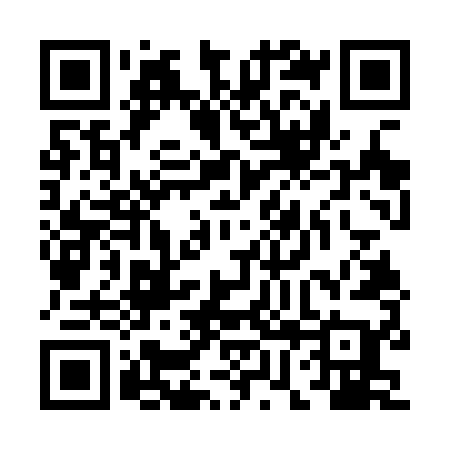 Ramadan times for Sirtsi, EstoniaMon 11 Mar 2024 - Wed 10 Apr 2024High Latitude Method: Angle Based RulePrayer Calculation Method: Muslim World LeagueAsar Calculation Method: HanafiPrayer times provided by https://www.salahtimes.comDateDayFajrSuhurSunriseDhuhrAsrIftarMaghribIsha11Mon4:224:226:4012:224:006:066:068:1612Tue4:194:196:3712:224:026:096:098:1813Wed4:154:156:3412:224:036:116:118:2114Thu4:124:126:3112:214:056:136:138:2415Fri4:094:096:2812:214:076:166:168:2716Sat4:054:056:2512:214:096:186:188:2917Sun4:024:026:2212:214:116:206:208:3218Mon3:583:586:1912:204:136:236:238:3519Tue3:553:556:1612:204:156:256:258:3820Wed3:513:516:1312:204:176:286:288:4121Thu3:473:476:1012:194:196:306:308:4422Fri3:443:446:0712:194:216:326:328:4723Sat3:403:406:0412:194:236:356:358:5024Sun3:363:366:0112:184:246:376:378:5325Mon3:323:325:5812:184:266:396:398:5626Tue3:283:285:5512:184:286:426:429:0027Wed3:243:245:5212:184:306:446:449:0328Thu3:203:205:4912:174:326:466:469:0629Fri3:163:165:4612:174:336:496:499:0930Sat3:123:125:4412:174:356:516:519:1331Sun4:084:086:411:165:377:547:5410:161Mon4:034:036:381:165:397:567:5610:202Tue3:593:596:351:165:407:587:5810:233Wed3:553:556:321:155:428:018:0110:274Thu3:503:506:291:155:448:038:0310:315Fri3:463:466:261:155:468:058:0510:356Sat3:413:416:231:155:478:088:0810:397Sun3:363:366:201:145:498:108:1010:438Mon3:313:316:171:145:518:128:1210:479Tue3:263:266:141:145:528:158:1510:5110Wed3:213:216:111:145:548:178:1710:55